Lis et classe ces situations en deux ou trois catégories. Il faudra essayer de justifier ton choix.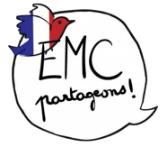 À la piscine, les élèves qui ne savent pas nager ne peuvent pas rentrer dans l’eau ; ils restent sur le bord du bassin.À la piscine, les élèves n’ont pas le droit d’avoir une ceinture. Certains sont obligés de se tenir au bord du bassin.À la piscine, les élèves qui ne savent pas nager peuvent mettre une ceinture pour faire les activités.Jules est un élève malentendant. Aujourd’hui, il va au musée avec sa classe, mais il ne peut pas entendre les explications du conférencier.Jules est un élève malentendant. Aujourd’hui, il va au musée avec sa classe. Il comprend les explications du conférencier qui sont aussi traduites en langue des signes.Jules est un élève malentendant. Aujourd’hui, il doit aller dans une autre classe car il ne peut pas participer à la sortie au musée.Sarah a une grande difficulté pour écrire, ce qui la rend beaucoup plus lente que ses camarades. Ce matin, elle dispose de plus de temps que les autres élèves pour faire sa rédaction.Sarah a une grande difficulté pour écrire, ce qui la rend beaucoup plus lente que ses camarades. Ce matin, elle n’a pas réussi à terminer sa rédaction.Sarah a une grande difficulté pour écrire, ce qui la rend beaucoup plus lente que ses camarades. Ce matin, le maître lui donne un coloriage magique pendant que les autres élèves font une rédaction.Les élèves de l’école des Marronniers adorent jouer aux billes. La directrice décide d’acheter des billes pour la récréation, et les distribue seulement aux élèves qui n’en ont aucune.Les élèves de l’école des Marronniers adorent jouer aux billes. La directrice décide d’acheter des billes pour la récréation. Elle distribue un petit paquet de cinq billes à chaque élève de l’école.Les élèves de l’école des Marronniers adorent jouer aux billes, mais certains n’en ont pas et ne peuvent jamais y jouer pendant la récréation.